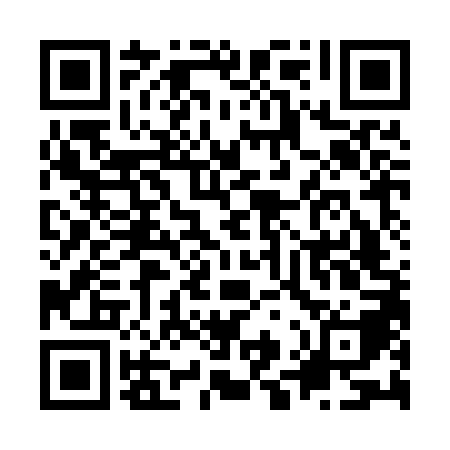 Ramadan times for Gympie, AustraliaMon 11 Mar 2024 - Wed 10 Apr 2024High Latitude Method: NonePrayer Calculation Method: Muslim World LeagueAsar Calculation Method: ShafiPrayer times provided by https://www.salahtimes.comDateDayFajrSuhurSunriseDhuhrAsrIftarMaghribIsha11Mon4:314:315:4811:593:286:106:107:2312Tue4:324:325:4911:593:286:096:097:2213Wed4:324:325:5011:593:276:086:087:2114Thu4:334:335:5011:593:276:076:077:1915Fri4:334:335:5111:583:266:066:067:1816Sat4:344:345:5111:583:266:056:057:1717Sun4:344:345:5211:583:256:046:047:1618Mon4:354:355:5211:573:256:026:027:1519Tue4:364:365:5211:573:246:016:017:1420Wed4:364:365:5311:573:236:006:007:1321Thu4:374:375:5311:573:235:595:597:1222Fri4:374:375:5411:563:225:585:587:1023Sat4:384:385:5411:563:225:575:577:0924Sun4:384:385:5511:563:215:565:567:0825Mon4:394:395:5511:553:205:555:557:0726Tue4:394:395:5611:553:205:545:547:0627Wed4:404:405:5611:553:195:535:537:0528Thu4:404:405:5711:543:195:525:527:0429Fri4:414:415:5711:543:185:515:517:0330Sat4:414:415:5811:543:175:505:507:0231Sun4:424:425:5811:543:175:495:497:011Mon4:424:425:5911:533:165:475:477:002Tue4:424:425:5911:533:155:465:466:593Wed4:434:436:0011:533:155:455:456:584Thu4:434:436:0011:523:145:445:446:575Fri4:444:446:0011:523:135:435:436:556Sat4:444:446:0111:523:135:425:426:547Sun4:454:456:0111:523:125:415:416:538Mon4:454:456:0211:513:115:405:406:539Tue4:464:466:0211:513:115:395:396:5210Wed4:464:466:0311:513:105:385:386:51